ИНФОРМАЦИЯ ПО ЗАМЕРАМ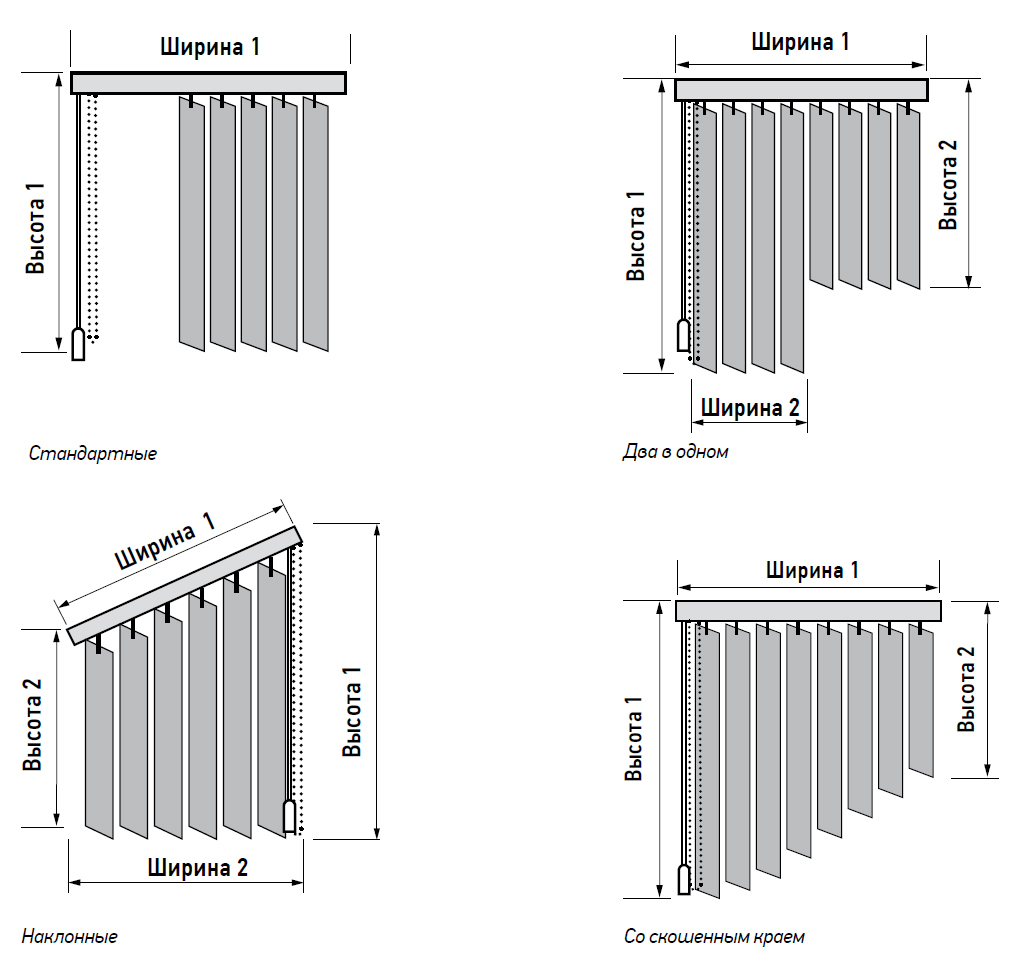 ВЕРТИКАЛЬНЫЕ ЖАЛЮЗИ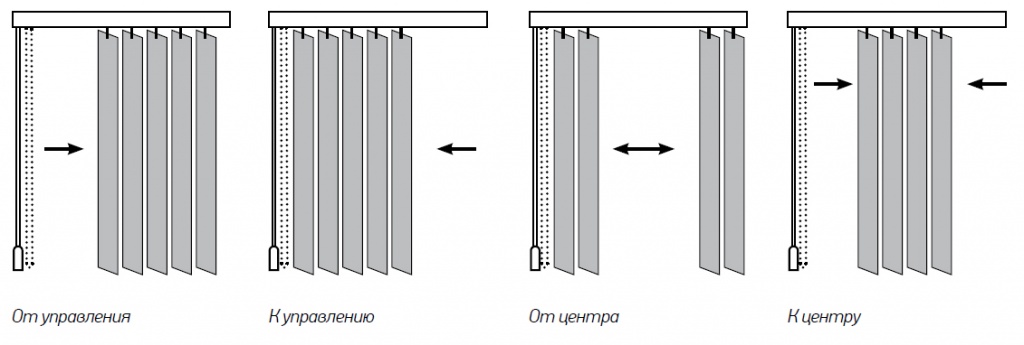 ДВА В ОДНОМ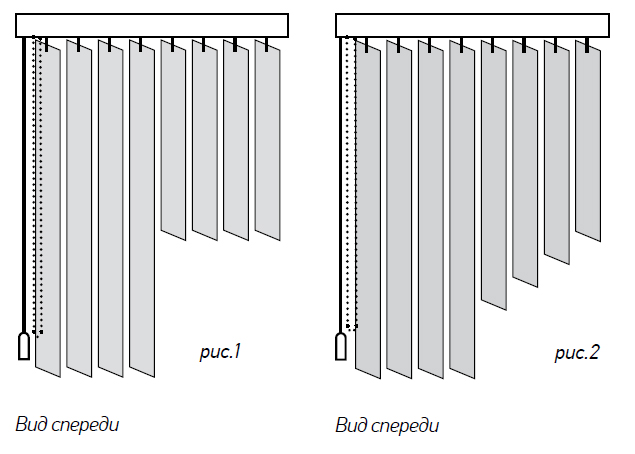 СО СКОШЕННЫМ КРАЕМ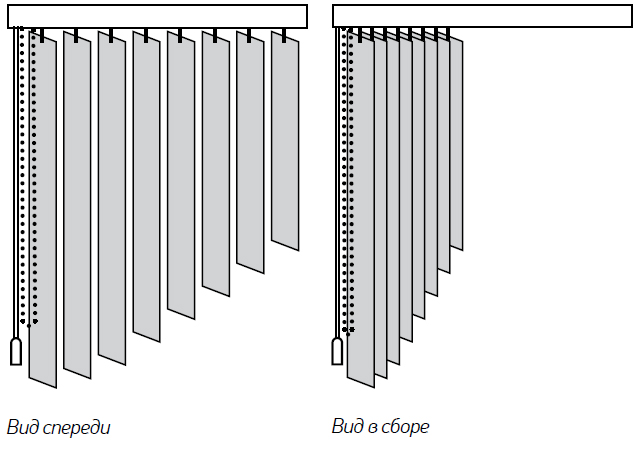 НАКЛОННЫЕ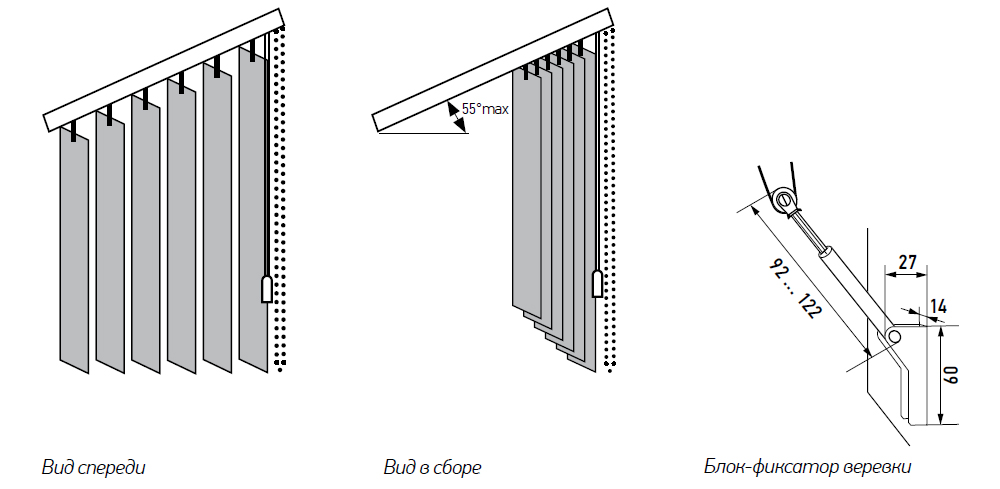 РУЛОННЫЕ ШТОРЫ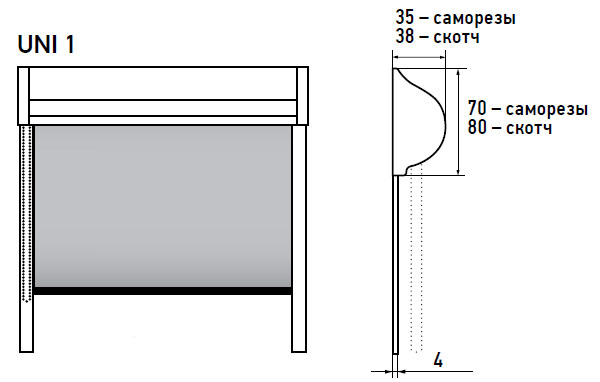 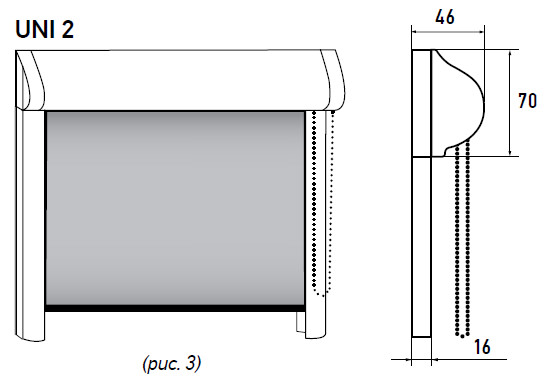 МИНИ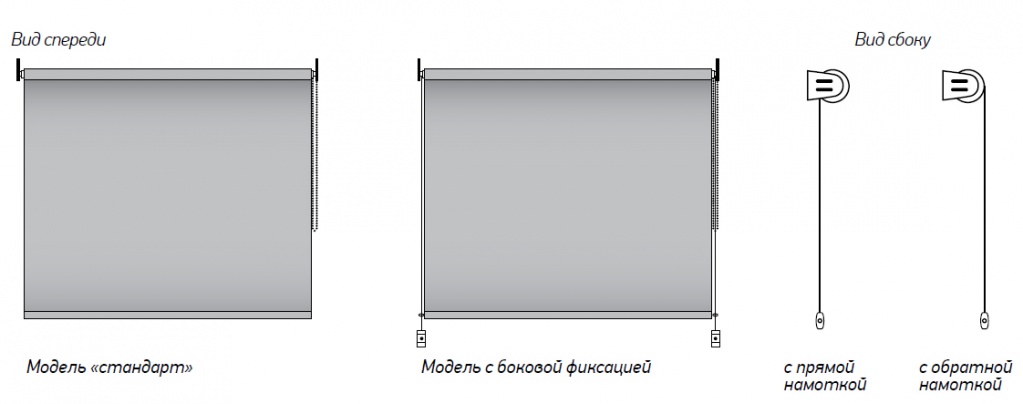 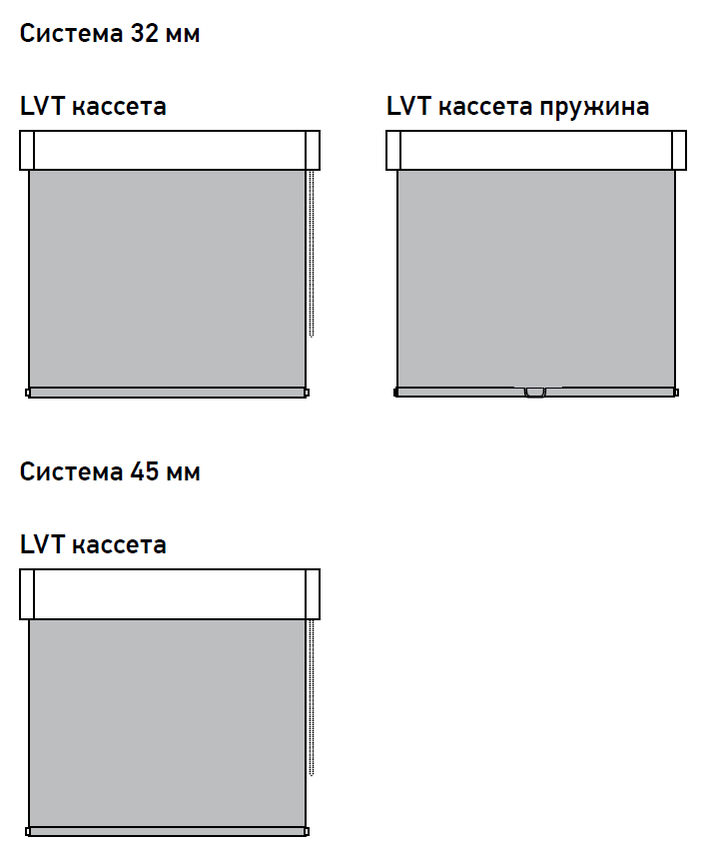 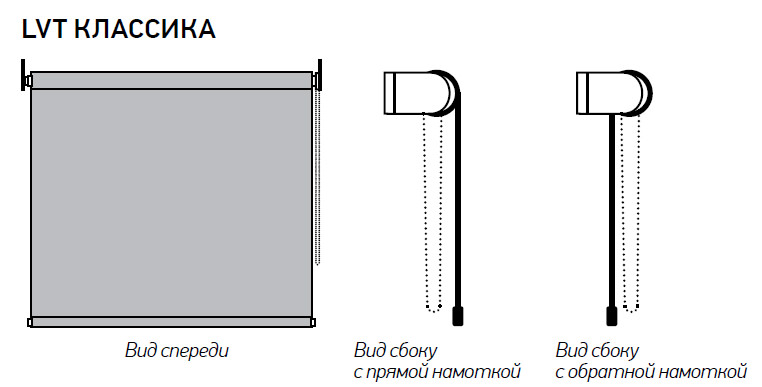 УПРАВЛЕНИЕ - ПРУЖИНА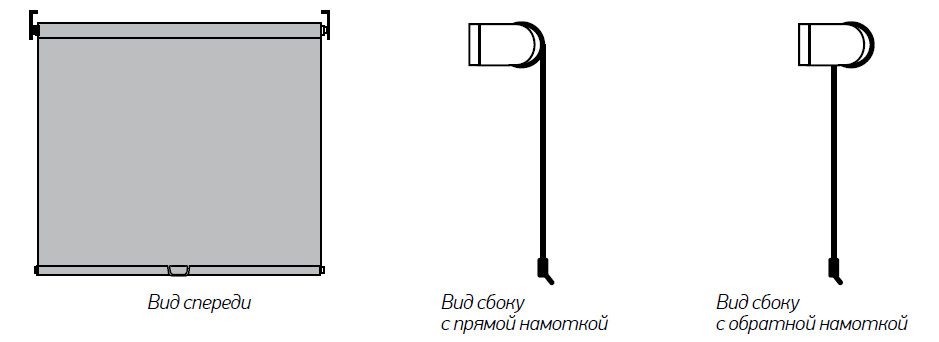 ДЕНЬ-НОЧЬ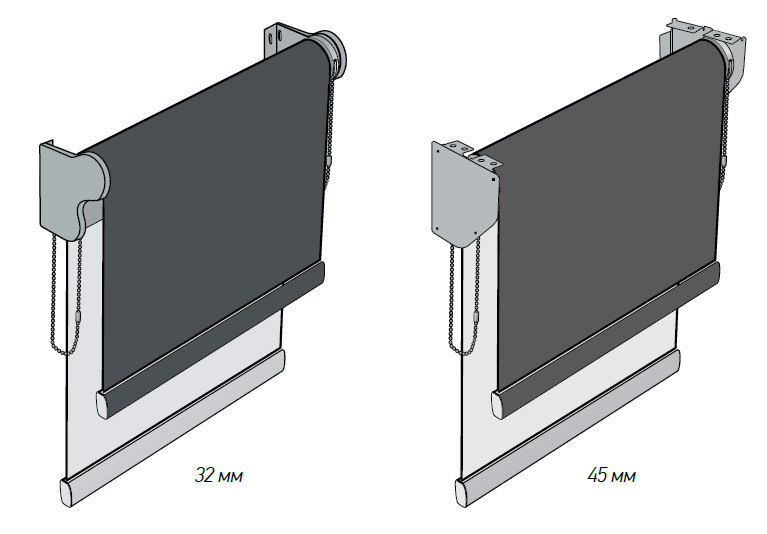 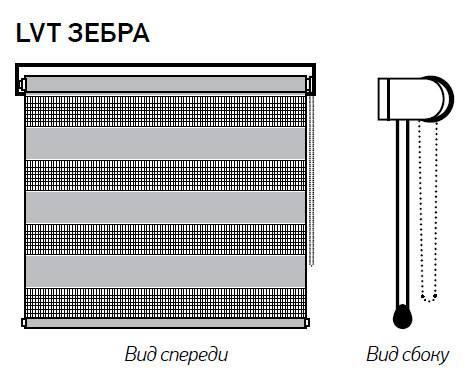 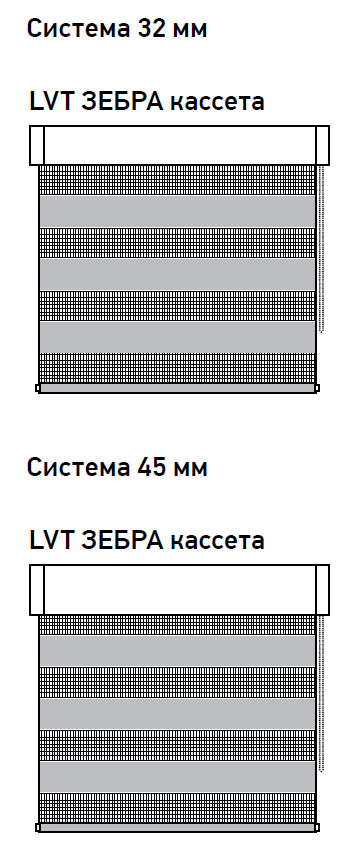 